ПРОЕКТПРАВЛЕНИЕ АССОЦИАЦИИРЕШЕНИЕ«08» ноября 2021 года									     № 6г. МоскваО Плане реализации Стратегии развития территориального общественного самоуправления в Российской Федерации до 2030 годаВ соответствии с п.п. 1.7, 1.8, 1.11, 2, 5.9 Устава ОАТОС, заслушав информацию Председателя ОАТОС, депутата Государственной Думы Федерального Собрания Российской Федерации В.Б. Кидяева, представителя администрации Президента Российской Федерации (по согласованию), представителя Министерства строительства и жилищно– коммунального хозяйства Российской Федерации (по согласованию), представителя Министерства экономического развития Российской Федерации (по согласованию), представителя Министерства юстиции Российской Федерации (по согласованию), Первого заместителя председателя ОАТОС, депутата Государственной Думы Федерального Собрания Российской Федерации А.Н. Козловского, Заместителя председателя ОАТОС, депутата Законодательного собрания Вологодской области Е.Б. Шулепова, Заместителя председателя ОАТОС, депутата Государственной Думы Федерального Собрания Российской Федерации В.В. Зубарева, Заместителя председателя ОАТОС, депутата Государственного совета Чувашской Республики Н.В. Малова, Члена Правления ОАТОС, председателя Комитета Государственной Думы по региональной политике и местному самоуправлению А.Н. Диденко, Доктора политических наук В.Ф. Шрейдера, Члена Правления ОАТОС, исполнительного директора Ассоциации ТОС Челябинской области А.В. Горячева, Члена Правления ОАТОС, председателя Ассоциации ТОС Ульяновской области В.В. Сидорова, Правление ОАТОС РЕШИЛО:Принять за основу План реализации Стратегии развития территориального общественного самоуправления в Российской Федерации до 2030 года (далее – План реализации Стратегии ТОС) (Приложение 1).Дирекции ОАТОС:в срок до 25 ноября 2021 года организовать сбор замечаний и предложений в План реализации Стратегии ТОС от членов ОАТОС, Региональных ассоциаций (координаторов ТОС), федеральных и региональных органов государственной власти субъектов Российской Федерации;в срок до 1 декабря 2021 года провести работу по сбору предложений по тексту и музыки для гимна Общенациональной ассоциации ТОС;довести информацию до членов ОАТОС 
и ответственных за взаимодействие с ОАТОС от глав субъектов Российской Федерации.Председатель									  В.Б. КидяевДиректор										    З.Г. ЮдинПриложение 1к Решению Правления ОАТОСот «08» ноября 2021 г.№ 6П Л А Нреализации Стратегии развития территориального общественного самоуправления в Российской Федерациидо 2030 года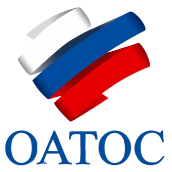 ОБЩЕНАЦИОНАЛЬНАЯ АССОЦИАЦИЯ 
ТЕРРИТОРИАЛЬНОГО ОБЩЕСТВЕННОГО САМОУПРАВЛЕНИЯ№/№п/пНаименование мероприятияВид документаСрок реализацииОтветственные исполнителиМероприятия, способствующие достижению задач поставленных в содержательном блокеМероприятия, способствующие достижению задач поставленных в содержательном блокеМероприятия, способствующие достижению задач поставленных в содержательном блокеМероприятия, способствующие достижению задач поставленных в содержательном блокеМероприятия, способствующие достижению задач поставленных в содержательном блокеОзнакомление с принятой Стратегией развития территориального общественного самоуправления в Российской Федерации до 2030 годаПисьмо с решением о принятии Стратегии развития ТОС РФ 2030- членов ОАТОСПисьмо с решением о принятии Стратегии развития ТОС РФ 2030май – июнь 2021ОАТОС- активистов ТОС в субъектах РФПисьмо с решением о принятии Стратегии развития ТОС РФ 2030июль – ноябрь 2021РАТОС, СМО субъектов РФ- органы государственной власти субъектов РФПисьмо с решением о принятии Стратегии развития ТОС РФ 2030июль – ноябрь 2021ОАТОС- федеральные органы исполнительной властиПисьмо с решением о принятии Стратегии развития ТОС РФ 2030июль – ноябрь 2021ОАТОС- профильные комитеты Федерального Собрания Российской ФедерацииПисьмо с решением о принятии Стратегии развития ТОС РФ 2030июль – ноябрь 2021ОАТОСПодготовка методики оценки текущего состояния ТОС в субъектах РФ для формирования рекомендаций субъектам по реализации стратегииЕжегодный мониторинг деятельности ТОСиюль – ноябрь 2021ОАТОС,РАТОС,СМО субъектов РФ, ответственные за взаимодействие с ОАТОС от глав субъектов РФ,По согласованиюМинюст РоссииПодготовка положения об организации и проведении Всероссийского конкурса «Лучшая практика ТОС» с 2022 годаПоложение о Всероссийском конкурсе «Лучшая практика ТОС»сентябрь – ноябрь 2021ОАТОС,РАТОС,По согласованиюМинэкономразвития РоссииПодготовка и согласование модельного положения о территориальном общественном самоуправлении в муниципальном образованииМодельное Положение о ТОСавгуст – октябрь 2021ОАТОС,РАТОС,По согласованиюМинюст России,Минэкономразвития РоссииМинстрой РоссииКомитет Госдумы по региональной политике и местному самоуправлениюПодготовка проекта модельного Устава территориального общественного самоуправления (для ТОС с образованием юридического лица и без образования юридического лица)Модельный Устав ТОСиюль – ноябрь 2021ОАТОС, РАТОСПо согласованиюМинюст России,Минэкономразвития РоссииМинстрой РоссииКомитет Госдумы по региональной политике и местному самоуправлениюРазработка типового договора между ТОС (с образованием юридического лица и без образования юридического лица) и Администрацией муниципального образованияТиповой договор между ТОС и Администрацией МОиюль – ноябрь 2021ОАТОС,РАТОСПо согласованию Минюст России,Минэкономразвития РоссииМинстрой РоссииКомитет Госдумы по региональной политике и местному самоуправлениюПодготовка модельного положения о Совете по развитию ТОС при Главе муниципального образованияПоложение о Совете по развитию ТОС при Главе МОноябрь 2021 – январь 2022ОАТОС,РАТОС,По согласованиюМинюст России,Минэкономразвития РоссииМинстрой РоссииКомитет Госдумы по региональной политике и местному самоуправлениюПодготовка модельного положения о Совете по развитию ТОС при Главе субъектаПоложение о Совете по развитию ТОС при Главе субъектаноябрь 2021 – январь 2022ОАТОС,РАТОС,По согласованию Минюст России,Минэкономразвития РоссииМинстрой РоссииКомитет Госдумы по региональной политике и местному самоуправлениюПодготовка методических рекомендаций по созданию региональной ассоциации ТОСМетодические рекомендации по созданию РАТОС (типовой устав, документы по регистрации)декабрь 2021 – февраль 2022ОАТОС,
РАТОС,По согласованию Минюст России,Минэкономразвития РоссииПодготовка методических рекомендаций по созданию ассоциации ТОС в муниципальном образованииМетодические рекомендации по созданию АТОС в МО(типовой устав, документы по регистрации)декабрь 2021 – февраль 2022ОАТОС,РАТОС,По согласованию Минюст России,Минэкономразвития РоссииОказание консультационной помощи субъектам РФ при подготовке региональной Стратегии развития ТОССтратегия развития ТОС субъекта РФ 2030декабрь 2021 – июнь 2022ОАТОС,РАТОС,СМО субъектов РФ, ответственные за взаимодействие с ОАТОС от глав субъектов РФ,По согласованиюКомитет Госдумы по региональной политике и местному самоуправлениюПодготовка проекта решения законодательного собрания субъекта РФ по учреждению празднования 21 мая Дня территориального общественного самоуправления Проект решения законодательного собрания субъекта РФноябрь – декабрь 2021ОАТОС,РАТОС,СМО субъектов РФ, ответственные за взаимодействие с ОАТОС от глав субъектов РФ,По согласованиюКомитет Госдумы по региональной политике и местному самоуправлениюПодготовка методических рекомендаций для разработки проектов ТОС регионального и федерального уровняМетодические рекомендации для разработки проектов ТОСфевраль – март 2022ОАТОС,РАТОСПодготовка методических рекомендаций по созданию и ведению сайтов, групп в социальных сетей, чатов Методические рекомендации по созданию и ведению сайтов, групп в социальных сетей, чатовфевраль – март 2022ОАТОС,РАТОСПодготовка единого реестра для проведения социальной паспортизации ТОСРеестр социальной паспортизации ТОСфевраль – апрель 2022ОАТОС,РАТОС,СМО субъектов РФМероприятия, способствующие достижению задач поставленных в блоке «законодательная власть»Мероприятия, способствующие достижению задач поставленных в блоке «законодательная власть»Мероприятия, способствующие достижению задач поставленных в блоке «законодательная власть»Мероприятия, способствующие достижению задач поставленных в блоке «законодательная власть»Мероприятия, способствующие достижению задач поставленных в блоке «законодательная власть»Взаимодействие с профильным комитетом Государственной Думы по обсуждению законопроекта №983291-7 от 04.07.2020 «О внесении изменений в Федеральный закон «Об общих принципах организации местного самоуправления в Российской Федерации» в части установления особенностей оказания поддержки территориальным общественным самоуправлениям»Законопроект №983291-7 от 04.07.2020по декабрь 2022 Комитет Госдумы по региональной политике и местному самоуправлению, ОАТОСВзаимодействие с профильными комитетами Государственной Думы по обсуждению законопроекта №983322-7 от 04.07.2020 «О внесении изменений в Гражданский кодекс Российской Федерации в части установления особенностей регулирования деятельности территориального общественного самоуправления как некоммерческой организации»Законопроект №983322-7 от 04.07.2020по декабрь 2022 Комитет Госдумы по государственному строительству и законодательству,Комитет Госдумы по региональной политике и местному самоуправлению,ОАТОСВзаимодействие с профильными комитетами Государственной Думы по обсуждению законопроекта №984588-7 от 07.07.2020 «О внесении изменений в статью 311 Федерального закона «О некоммерческих организациях» в части установления особенностей оказания поддержки территориальным общественным самоуправлениям»Законопроект №984588-7 от 07.07.2020по декабрь 2022 Комитет Госдумы по развитию гражданского общества, вопросам общественных и религиозных объединений,Комитет Госдумы по региональной политике и местному самоуправлению, ОАТОСВзаимодействие с профильным комитетом Государственной Думы по обсуждению законопроекта №997950-7 от 29.07.2020 «О внесении изменений в отдельные законодательные акты Российской Федерации по развитию территориального общественного самоуправления»Законопроект №997950-7 от 29.07.2020по декабрь 2022 Комитет Госдумы по региональной политике и местному самоуправлению, ОАТОСПодготовка законодательных инициатив о взаимодействии органов ТОС с гаражно-строительными кооперативами (ГСК) и садоводческими, огородническими некоммерческими товариществами (СНТ, ДНТ), управляющими компаниями, товариществами собственников жилья, советами МКДПроект федерального законапо декабрь 2022 ОАТОС,РАТОС,По согласованиюМинюст России,Минэкономразвития РоссииМинстрой РоссииКомитет Госдумы по региональной политике и местному самоуправлениюМероприятия, способствующие достижению задач поставленных в блоке «исполнительная власть»Мероприятия, способствующие достижению задач поставленных в блоке «исполнительная власть»Мероприятия, способствующие достижению задач поставленных в блоке «исполнительная власть»Мероприятия, способствующие достижению задач поставленных в блоке «исполнительная власть»Мероприятия, способствующие достижению задач поставленных в блоке «исполнительная власть»Проведение ежегодного мониторинга состояния ТОС в субъектах РФРеестр ТОСежегодноОАТОС,РАТОС,СМО субъектов РФ, ответственные за взаимодействие с ОАТОС от глав субъектов РФ,По согласованиюМинюст России,Минэкономразвития РоссииУтверждение модельного положения о ТОС Положение о ТОСноябрь 2021 –февраль 2022ОАТОС,По согласованиюМинюст РоссииУтверждение проекта Устава ТОС для ТОС с образованием юридического лица и физических лицУстав ТОСноябрь 2021 – январь 2022ОАТОС,По согласованиюМинюст РоссииУтверждение типового договора между ТОС с образованием юридического лица (физического лица) и Администрацией муниципального образованияТиповой договор между ТОС и Администрацией МОоктябрь 2021 –январь 2022ОАТОС,По согласованиюМинюст РоссииУтверждение модельного положение о проведении Всероссийского конкурса «Лучшая практика ТОС»Положение о проведении Всероссийского конкурса «Лучшая практика ТОС»ноябрь –декабрь 2021ОАТОС,По согласованиюМинюст России,Минэкономразвития России,Минстрой России,Комитет Госдумы по региональной политике и местному самоуправлениюУтверждение модельного положения о Совете по развитию ТОС при Главе субъектаПоложение о Совете по развитию ТОС при Главе субъектаянварь – март 2022ОАТОС,По согласованиюМинюст России,Минэкономразвития России,Комитет Госдумы по региональной политике и местному самоуправлениюУтверждение модельного положения о Совете по развитию ТОС при Главе муниципального образованияПоложение о Совете по развитию ТОС при Главе МОянварь – март 2022ОАТОС,По согласованиюМинюст России,Минэкономразвития России,Комитет Госдумы по региональной политике и местному самоуправлениюУтверждение Дня ТОСЗакон субъекта РФянварь – май 2022Главы субъектов РФ, Администрация Президента РФ, ОАТОСМероприятия, способствующие достижению задач поставленных в организационном блокеМероприятия, способствующие достижению задач поставленных в организационном блокеМероприятия, способствующие достижению задач поставленных в организационном блокеМероприятия, способствующие достижению задач поставленных в организационном блокеМероприятия, способствующие достижению задач поставленных в организационном блокеВступление в Международную Ассоциацию развития сообществ (IACD)Заявление о вступлении в IACD;Решение № 6 от 13.05.2021октябрь – ноябрь2021ОАТОСОпределение кандидатов, представляющих деятельность ТОС РФ, на площадке международной Ассоциации развития сообществРешение о вступлении в IACD; Решение Общего собрания ОАТОСмай 2022 ОАТОСРазработка региональной Стратегии развития ТОС субъекта до 2030 годаСтратегия развития ТОС субъекта РФ до 2030 года2022 – 2023 РАТОС,СМО субъектов РФ, органы исполнительной власти субъектов РФОрганизация и проведение регионального этапа Всероссийского конкурса «Лучшая практика ТОС»: сбор заявок, определение победителей федерального этапа;Положение о Всероссийском конкурсе «Лучшая практика ТОС»январь – ноябрь 2022ОАТОС,РАТОС,СМО субъектов РФ,органы исполнительной власти субъектов РФСоздание электронной платформы для приема заявок на региональный этап Всероссийского конкурса «Лучшая практика ТОС»ПоложениеО Всероссийском конкурсе «Лучшая практика ТОС»январьp – ноябрь2022ОАТОСНаправление заявок на федеральный этап Всероссийского конкурса «Лучшая практика ТОС»ПоложениеО Всероссийском конкурсе «Лучшая практика ТОС»декабрь 2022 – январь 2023РАТОС, СМО субъектов РФ, органы исполнительной власти субъектов РФОценка заявок федерального этапа Всероссийского конкурса «Лучшая практика ТОС» и определение победителей конкурсаПоложениеО Всероссийском конкурсе «Лучшая практика ТОС»февраль – май 2023Совет при Председателе по ОАТОС по реализации Стратегии развития ТОС в РФНаграждение победителей Всероссийского конкурса «Лучшая практика ТОС», публикация лучших практик в сборнике и на сайте ОАТОСРешение об утверждении победителей конкурсаоктябрь 2023 ОАТОС,победители конкурсаПроведение инвентаризации органов ТОС Реестр социальной паспортизации ТОСапрель – декабрь 2022 ОАТОС, РАТОС,СМО субъектов РФСоздание единого реестра органов ТОС на базе информационного портала «TOSROS.RU»Реестр социальной паспортизации ТОС2022 – 2024ОАТОС,РАТОС,СМО субъектов РФ, ответственные за взаимодействие с ОАТОС от глав субъектов РФВзаимодействие с АО «Концерн РосЭнергоАтом» по развитию ТОС в регионах расположения атомных электростанцийСоглашение о сотрудничествеежегодно ОАТОС,АО «Концерн РосЭнергоАтом»,Фонд АТР АЭСВзаимодействие с АО «ТВЭЛ» по развитию ТОС в регионах расположенияСоглашение о сотрудничествеежегодно ОАТОС, АО «ТВЭЛ»Предоставление актуального плана мероприятий по теме ТОСПлан мероприятийраз в кварталЧлены ОАТОС,РАТОС,СМО субъектов РФ,ответственные за взаимодействие с ОАТОС от глав субъектов РФФормирование Совета по развитию ТОС при главе муниципального образованияПоложение о Совете по развитию ТОС при Главе МО2022 – 2023ОАТОС,РАТОС,СМО субъектов РФ,ответственные за взаимодействие с ОАТОС от глав субъектов РФФормирование Совета по развитию ТОС при высшем должностном лице субъекта РФПоложение о Совете по развитию ТОС при Главе субъекта2022 – 2023ОАТОС,РАТОС,СМО субъектов РФ,ответственные за взаимодействие с ОАТОС от глав субъектов РФРасширение партнерских отношений с НКО, ТСЖ, ГСК, дачными кооперативами, советами многоквартирных домов, уличными комитетами, предпринимателями, управляющими компаниямиДоговор о партнерстве ежегодноПредседатели и члены ТОСМероприятия, способствующие достижению задач поставленных в инфраструктурном блокеМероприятия, способствующие достижению задач поставленных в инфраструктурном блокеМероприятия, способствующие достижению задач поставленных в инфраструктурном блокеМероприятия, способствующие достижению задач поставленных в инфраструктурном блокеМероприятия, способствующие достижению задач поставленных в инфраструктурном блокеРазработка лекционного материала по взаимодействию ТОС с партнерами Учебный курс2022 – 2023Университет ТОСРазработка лекционного материала по работе с информационным порталом ТОСРОС.РУУчебный курс2022 – 2023Университет ТОСРазработка лекционного материала по работе активистов ТОС по созданию и ведению сайтов, групп в социальных сетей, чатовУчебный курс2022 – 2023Университет ТОССоздание региональных центров по развитию ТОС2022 – 2023ОАТОС,РАТОС,СМО субъектов РФ, ответственные за взаимодействие с ОАТОС от глав субъектов РФСоздание центров по работе с населением в муниципальном образовании2022 – 2023ОАТОС,РАТОС,СМО субъектов РФ,ответственные за взаимодействие с ОАТОС от глав субъектов РФМероприятия, способствующие достижению задач поставленных в событийном блокеМероприятия, способствующие достижению задач поставленных в событийном блокеМероприятия, способствующие достижению задач поставленных в событийном блокеМероприятия, способствующие достижению задач поставленных в событийном блокеМероприятия, способствующие достижению задач поставленных в событийном блокеУчастие представителей ТОС РФ в Общем собрании Международной Ассоциации развития сообществ (IACD)Решение Общего собрание членов ОАТОСежегодно ОАТОС,РАТОС,СМО субъектов РФ,ответственные за взаимодействие с ОАТОС от глав субъектов РФПодготовка Общего Собрания членов ОАТОСежегодно (май)ОАТОС,РАТОС,СМО субъектов РФ,ответственные за взаимодействие с ОАТОС от глав субъектов РФПроведение Заседаний Клуба РАТОС2 раза в месяцОАТОС,РАТОСПроведение Форума местного и общественного самоуправления Северо-Западного ФО. Обсуждение вопросов по реализации Стратегии развития территориального общественного самоуправления в Российской Федерации до 2030 года1-я половина декабря 2021 ОАТОС,РАТОС,СМО субъектов РФ,ответственные от субъектов РФ,По согласованию Минюст России,Минэкономразвития РоссииМинстрой РоссииКомитет Госдумы по региональной политике и местному самоуправлениюПроведение Форума местного и общественного самоуправления Сибирского ФО. Обсуждение вопросов по реализации Стратегии развития территориального общественного самоуправления в Российской Федерации до 2030 года2-я половина декабря 2021 ОАТОС,РАТОС,СМО субъектов РФ,ответственные за взаимодействие с ОАТОС от глав субъектов РФПроведение Форума местного и общественного самоуправления Приволжского ФО. Обсуждение вопросов по реализации Стратегии развития территориального общественного самоуправления в Российской Федерации до 2030 года2-я половина января 2022ОАТОС,РАТОС,СМО субъектов РФ, ответственные за взаимодействие с ОАТОС от глав субъектов РФПроведение Форума местного и общественного самоуправления Северо-Кавказского ФО. Обсуждение вопросов по реализации Стратегии развития территориального общественного самоуправления в Российской Федерации до 2030 года1-я половина февраля 2022ОАТОС,РАТОС,СМО субъектов РФ,ответственные за взаимодействие с ОАТОС от глав субъектов РФПроведение Форума местного и общественного самоуправления Южного ФО. Обсуждение вопросов по реализации Стратегии развития территориального общественного самоуправления в Российской Федерации до 2030 года2-я половина февраля 2022ОАТОС,РАТОС,СМО субъектов РФ,ответственные за взаимодействие с ОАТОС от глав субъектов РФПроведение Форума местного и общественного самоуправления Дальневосточного ФО. Обсуждение вопросов по реализации Стратегии развития территориального общественного самоуправления в Российской Федерации до 2030 года1-я половина марта 2022ОАТОС,РАТОС,СМО субъектов РФ,ответственные за взаимодействие с ОАТОС от глав субъектов РФПроведение Форума местного и общественного самоуправления Центрального ФО. Обсуждение вопросов по реализации Стратегии развития территориального общественного самоуправления в Российской Федерации до 2030 года2-я половина марта 2022ОАТОС,РАТОС,СМО субъектов РФ,ответственные за взаимодействие с ОАТОС от глав субъектов РФПроведение Форума местного и общественного самоуправления Уральского ФО. Обсуждение вопросов по реализации Стратегии развития территориального общественного самоуправления в Российской Федерации до 2030 годаапрель 2022ОАТОС,РАТОС,СМО субъектов РФ,ответственные за взаимодействие с ОАТОС от глав субъектов РФПроведение ежегодных муниципальных Форумов местного и общественного самоуправления ЕжегодноГлавы муниципальных образований,СМО субъектов РФПроведение комплекса мероприятий по случаю празднования Дня ТОС 21 маяс мая 2022Пилотные регионы,члены ОАТОС,РАТОС,Проведение комплекса мероприятий по случаю празднования Дня соседейОАТОС,РАТОС,СМО субъектов РФ,ответственные за взаимодействие с ОАТОС от глав субъектов РФПроведение ежегодной международной конференции местных сообществ «Укрепляем мир общинами»ежегодно (август – сентябрь)ОАТОС,Фонд «Вятская Соборность»,РАТОС,СМО субъектов РФ,ответственные за взаимодействие с ОАТОС от глав субъектов РФМероприятия, способствующие достижению задач поставленных в информационном блокеМероприятия, способствующие достижению задач поставленных в информационном блокеМероприятия, способствующие достижению задач поставленных в информационном блокеМероприятия, способствующие достижению задач поставленных в информационном блокеМероприятия, способствующие достижению задач поставленных в информационном блокеРазработка и введение в работу единой информационной платформы для взаимодействия с органами ТОСдо 2023ОАТОС,РАТОС,СМО субъектов РФСоздание для членов ОАТОС корпоративных почтсентябрь – октябрь 2021ОАТОСПредоставление доступа членам ОАТОС к корпоративным почтам и личному кабинету на официальном сайте ОАТОСоктябрь – ноябрь 2021ОАТОСЕжедневное обновление контента сайта ОАТОСежедневноОАТОС,РАТОС,СМО субъектов РФ,ответственные за взаимодействие с ОАТОС от глав субъектов РФПопуляризация деятельности органов ТОС в социальных сетяхЕжедневноОАТОС,РАТОС,СМО субъектов РФ,ответственные за взаимодействие с ОАТОС от глав субъектов РФРазработка на сайте ОАТОС раздела «Аллея памяти»Ноябрь – декабрь 2021ОАТОС,РАТОС,СМО субъектов РФРазработка мобильного приложения ОАТОСдо 2025ОАТОС,РАТОС,СМО субъектов РФ